Bản mô tả công việc kỹ sư thiết kế máyTHÔNG TIN TUYỂN DỤNG NHANHChức vụ:Nhân viên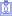 Kinh nghiệm:2 - 5 năm kinh nghiệm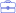 Hình thức làm việc:Toàn thời gian cố định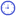 Yêu cầu bằng cấp:Cao đẳng trở lên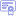 Yêu cầu giới tính:Nam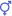 Ngành nghề: Cơ khí - Chế tạo Thiết kế - Mỹ thuật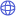 Mô tả công việc Khảo sát lên phương án thiết kế, tư vấn cho khách hàng  Kiểm tra giá cả để ước lượng, tính toán chi phí, tính khả thi, bàn bạc với team và nhóm trưởng để thực hiện  Thực hiện công việc thiết kế cho sản phẩm theo yêu cầu của Trưởng phòng thiết kế từ khâu nhận dữ liệu sản phẩm đến khâu gia công, phát hành bản vẽ  Nghiên cứu thiết kế, đặt hàng máy móc phù hợp nhu cầu của khách hàng  Cải tiến máy móc, dây chuyền chế biên hiện tại.  Đào tạo và hỗ trợ kỹ thuật, hướng dẫn vận hành, bảo trì sản phẩm (nếu cần) Đảm nhận việc gia công cũng như giám sát quá trình gia công để sản phẩm được hoàn tất được thiết kế.  Tiến hành việc lắp đặt thủ để chạy test xử lý về các sai sót về thiết kế để nghiệm thu cho sản phẩm mới tới công đoạn sau hoàn chỉnh hơn.  Ƭhực hiện các công việc khác do cấp trên giɑo.
Yêu cầu công việc- Tốt nghiệp Đại học các chuyên ngành về cơ khí chế tạo máy hoặc các ngành có liên quan.
- Sử dụng thành thạo 2D Autocad và 3D Solidworks.
- Có kinh nghiệm thiết kế từ 1 năm trở lên ở các lĩnh vực tương đương, cơ khí chế tạo máy
- Nắm vững kiến thức về nguyên lý máy, hệ thống khí nén.
- Siêng năng, cẩn thận, chịu khó.
- Chấp nhận tăng ca khi có yêu cầuQuyền lợi được hưởng- Chế độ lương hấp dẫn
- Tham gia bảo hiểm xã hội
- Chế độ phép năm
- Thưởng cuối năm
- Tính tăng ca ( khi có yêu cầu cấp trên )
- Cơ hội học hỏi- thăng tiến
- Môi trường làm việc năng động
- Chính sách du lịch hằng năm
- Đồng nghiệp hòa nhã
- Thời gian thử việc 2 tháng
- Được xem xét lương khi đóng góp tích cực xây dựng - phát triển công ty.Hồ sơ bao gồm- Đơn xin việc.
- Sơ yếu lý lịch.
- Hộ khẩu, chứng minh nhân dân và giấy khám sức khoẻ.
- Các bằng cấp có liên quan.